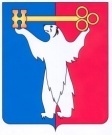 АДМИНИСТРАЦИЯ ГОРОДА НОРИЛЬСКАКРАСНОЯРСКОГО КРАЯПОСТАНОВЛЕНИЕ10.03.2016	                                           г. Норильск 				            № 156О внесении изменений в отдельные постановления Администрации города НорильскаВ соответствии с Федеральным законом от 01.12.2014 № 419-ФЗ «О внесении изменений в отдельные законодательные акты Российской Федерации по вопросам социальной защиты инвалидов в связи с ратификацией Конвенции о правах инвалидов»,ПОСТАНОВЛЯЮ:Внести в Административный регламент предоставления Снежногорским территориальным управлением Администрации города Норильска муниципальной услуги по компенсации расходов по оплате проезда по маршруту Снежногорск–Норильск–Снежногорск отдельным категориям граждан, зарегистрированным по месту жительства или пребывания в поселке Снежногорск, утвержденный постановлением Администрации города Норильска от 24.05.2013 № 223 (далее – Административный регламент от 24.05.2013 № 223), следующее изменение:Дополнить Административный регламент от 24.05.2013 № 223 пунктом 2.13.6 следующего содержания:«2.13.6. Вход в помещения, в которых предоставляется муниципальная услуга, и передвижение по ним не должны создавать затруднений для лиц с ограниченными возможностями здоровья в соответствии с законодательством Российской Федерации о социальной защите инвалидов.».Внести в Административный регламент предоставления муниципальной услуги по оказанию материальной помощи на погребение, утвержденный постановлением Администрации города Норильска от 29.07.2014 № 444 (далее – Административный регламент от 29.07.2014 № 444), следующее изменение:Дополнить Административный регламент от 29.07.2014 № 444 пунктом 2.12.6 следующего содержания:«2.12.6. Вход в помещения, в которых предоставляется муниципальная услуга, и передвижение по ним не должны создавать затруднений для лиц с ограниченными возможностями здоровья в соответствии с законодательством Российской Федерации о социальной защите инвалидов.».Опубликовать настоящее постановление в газете «Заполярная правда» и разместить его на официальном сайте муниципального образования город Норильск.Настоящее постановление вступает в силу после его официального опубликования в газете «Заполярная правда».И.о. Руководителя Администрации города Норильска                            А.П. Митленко